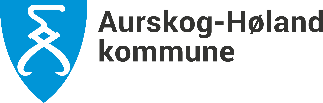 Råd og utvalg UtvalgUtvalgslederUtvalgssekretærAdministrativ støtteUtvalg for oppvekstog utdanningKristin K. Bjerkekristinkollerud@hotmail.comÅshild NorakerAshild.Noraker@ahk.noKommunalsjefGrethe M. T. RønningGrethe.M.Toverud.Ronning@ahk.noUtvalg for helse ogLivsmestringRune Skansenrune.skansen@bjorkelangen.vgs.noKjersti VevstadKjersti.vevstad@ahk.noKommunalsjefKjersti Vevstadkjeve@ahk.noUtvalg forSamfunnsfunksjonerog næringKari Mikkelrudkari@mikkelrud.noDagfinn Lunnerdagfinn.lunner@ahk.noKommunalsjefPer Ole RønningPer.Ole.Ronning@ahk.noUtvalg forKultur og medvirkningStein Gunnar LieSteinlie@yahoo.noRita LindbladRita.Lindblad@ahk.noKommunalsjefAnne Kirsti Johnsenanne.kirsti.johnsen@ahk.noRådet for personer medFunksjonsnedsettelseMorten NordbyMorten@kvv.asAnne Enghanne.engh@ahk.noMonica Wiig Kolstadmonica.kolstad@ahk.noRoger EvjenRoger.evjen@ahk.noEldrerådetJan A. Mærlijan@merli.noDagfinn LunnerDagfinn.lunner@ahk.noInger HolstadInger.Holstad@ahk.noAnita Holtetanita.furuknap.holtet@ahk.noUngdomsrådetSimen Engelund FalletSimen.e.fallet@gmail.comVigdis Jakobsen Vigdis.M.Jakobsen@ahk.noVigdis JakobsenVigdis.M.Jakobsen@ahk.no